Intro to Biology I (for Non-Science Majors) 
BIOL 1408.048DC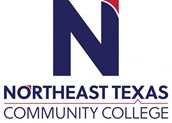 Course Syllabus: Fall 2022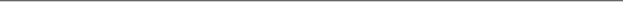 “Northeast Texas Community College exists to provide personal, dynamic learning experiences empowering students to succeed.”Instructor: Erin GriffinOffice: PHS Classroom 121Phone: 903-856-3646 ext. 2121Email: egriffin@ntcc.edu or egriffin@pittsburgisd.net
	        Remind App Info: text @phsadvbio to 81010 to joinThis syllabus serves as the documentation for all course policies and requirements, assignments, and instructor/student responsibilities.Information relative to the delivery of the content contained in this syllabus is subject to change. Should that happen, the student will be notified.Course Description: Three Credit Hours.  Provides a survey of biological principles with an emphasis on humans, including chemistry of life, cells, structure, function and reproduction.Prerequisite(s): If none, state none.Student Learning Outcomes: Upon successful completion of this course, students will: Apply scientific reasoning to investigate questions and utilize scientific tools such as microscopes and laboratory equipment to collect and analyze data.  Use critical thinking and scientific problem solving to make informed decisions in the laboratory.  Communicate effectively the results of scientific investigations. Distinguish between prokaryotic, eukaryotic, plant and animal cells, and identify major cell structures.  Identify stages of the cell cycle, mitosis (plant and animal), and meiosis. Interpret results from cell physiology experiments involving movement across membranes, enzymes, photosynthesis, and cellular respiration.  Apply genetic principles to predict the outcome of genetic crosses and statistically analyze results.  Identify the importance of karyotypes, pedigrees, and biotechnology. Identify parts of a DNA molecule, and describe replication, transcription, and translation.  Analyze evidence of evolution and natural selection. Evaluation/Grading Policy: 
	Daily Assignments/Homework/Connect Assignments = 20%	Unit Exams = 40%	Laboratory Experiments/Activities = 20%	Final Exam = 20%Required Instructional Materials: Essentials of Biology E-text with Connect Plus, Mader, 5th EditionPublisher:	McGraw-Hill				ISBN Number: 9781259948312Inclusive Access: We have negotiated with the Publisher to obtain a discounted price for your lecture course materials.  Your ebook and Connect Access Code are included with your tuition and will be available through Blackboard on the first class day.  The materials are required for your class and essential in your success.  If you also determine that your would like a print copy of your text in addition to your exclusive access loose-leaf copies will be available in the College Store at a discounted price.  You may opt out of purchasing materials from the College Store through the Census Date for the course.  If you choose to opt out you will be responsible for purchasing your Connect Access Code from another website.   You will receive a refund for the Exclusive Access if you opt out.  Optional Instructional Materials: None.Minimum Technology Requirements: Students will need a Chromebook or laptop with access to high speed daily internet in order to complete their assignments. Required Computer Literacy Skills: Student must know how to access Blackboard and how to access and submit assignments in Blackboard.  Students must also know how to join a Google Classroom, as well access assignments in Google Classroom via Google Forms, Docs, and Slides.Course Structure and Overview: This course covers Chapters 1 through 16 in the textbook, Essentials of Biology.  The following is a general time frame for each Unit.  Also listed are the readings, assignments, labs, activities, quizzes, and exams that correlate with each unit.Communications: Between the hours of 7:00 am and 10:00 pm is the only time that I can/will respond to you whether it is email, Remind message or phone call.  Email or Remind message is the preferred method for contacting me.  I will typically respond within the hour to your email/message. Institutional/Course Policy: Students will be required to follow all rules and guidelines as listed in the Pittsburg High School Student Handbook and Code of Conduct.  Alternate Operations During Campus Closure and/or Alternate Course Delivery Requirements: In the event of an emergency or announced campus closure due to a natural disaster or pandemic, it may be necessary for Northeast Texas Community College to move to altered operations. During this time, Northeast Texas Community College may opt to continue delivery of instruction through methods that include, but are not limited to, online through the Blackboard Learning Management System, online conferencing, email messaging, and/or an alternate schedule.  It is the responsibility of the student to monitor NTCC’s website (http://www.ntcc.edu/) for instructions about continuing courses remotely, Blackboard for each class for course-specific communication, and NTCC email for important general information.		Additionally, there may be instances where a course may not be able to be continued in the same delivery 			format as it originates (face-to-face, fully online, live remote, or hybrid).  Should this be the case, every effort 		will be made to continue instruction in an alternative delivery format.  Students will be informed of any 			changes of this nature through email messaging and/or the Blackboard course site.NTCC Academic Honesty/Ethics Statement:NTCC upholds the highest standards of academic integrity. The college expects all students to engage in their academic pursuits in an honest manner that is beyond reproach using their intellect and resources designated as allowable by the course instructor. Students are responsible for addressing questions about allowable resources with the course instructor. Academic dishonesty such as cheating, plagiarism, and collusion is unacceptable and may result in disciplinary action. This course will follow the NTCC Academic Honesty and Academic Ethics policies stated in the Student Handbook.  Refer to the student handbook for more information on these subjects.ADA Statement:It is the policy of NTCC to provide reasonable accommodations for qualified individuals who are students with disabilities. This College will adhere to all applicable federal, state, and local laws, regulations, and guidelines with respect to providing reasonable accommodations as required to afford equal educational opportunity. It is the student’s responsibility to request accommodations. An appointment can be made with the Academic Advisor/Coordinator of Special Populations located in Student Services and can be reached at 903-434-8264. For more information and to obtain a copy of the Request for Accommodations, please refer to the special populations page on the NTCC website.  Family Educational Rights and Privacy Act (FERPA):The Family Educational Rights and Privacy Act (FERPA) is a federal law that protects the privacy of student education records. The law applies to all schools that receive funds under an applicable program of the U.S. Department of Education. FERPA gives parents certain rights with respect to their children’s educational records. These rights transfer to the student when he or she attends a school beyond the high school level. Students to whom the rights have transferred are considered “eligible students.” In essence, a parent has no legal right to obtain information concerning the child’s college records without the written consent of the student. In compliance with FERPA, information classified as “directory information” may be released to the general public without the written consent of the student unless the student makes a request in writing. Directory information is defined as: the student’s name, permanent address and/or local address, telephone listing, dates of attendance, most recent previous education institution attended, other information including major, field of study, degrees, awards received, and participation in officially recognized activities/sports.Fall 2020 Units of Study/Instruction *Please note, that due to the unique circumstances with the COVID-19 pandemic, the dates, readings, assignments, activities/labs, quizzes, and tests contained on this course outline are subject to change.  However, the content/material covered in this course and the detail or depth at which it is covered will not change.  Students will be notified of any changes. Unit 1: Introduction and Biochemistry (August 12th – August 30th) Topics for Notes and LectureIntroduction to Themes of BiologyDefinition of ScienceWhat is Biology? Levels of OrganizationCharacteristics of LifeUnifying Themes in BiologyChemistry of LifeAtomic structure/functionChemical bondsProperties of WaterOrganic Compounds Found in Living OrganismsCarbon and MacromoleculesReadings Chapter 1: Biology: The Science of LifeChapter 2: The Chemical Basis of LifeChapter 3: The Organic Molecules of LifeAssignments/HomeworkEssential Chemistry ReviewProperties of Water Review QuestionsCarbon CompoundsReviewing Macromolecules QuestionsUnit 1 Critical Thinking EssaysActivities and LabsUnifying Themes in Biology AssignmentProperties of Water LabIdentifying Functional Groups using the Organic Molecules Model Kits Activity of Enzymes Lab (formal lab report) Acids/Bases Quick Lab Quizzes and TestsUnit 1 Prefix/Suffix QuizSummative Test over Introductory Material and BiochemistryUnit 2: Cellular Structures and Functions (August 31st – September 14th) Topics for Notes and LectureProkaryotic vs. Eukaryotic cellsCell Organelles and their functionsMembrane structure and functionCell Cycle and MitosisEvidence of common origins based on cellular compositionReadings Chapter 4: Inside the CellChapter 5: The Dynamic CellActivities and LabsComparison of Cell Types Using Prepared and Wet Mount SlidesComplete Biological illustrations of animal, plant and generalized bacterial cells to compare and contrast structures  Limits on Cell Size ActivityDiffusion and Osmosis Lab (Formal Lab Report) View Inner Life of a Cell VideoAssignments and HomeworkCells and Organelles QuestionsCell Membrane and Cell Transport QuestionsCellular Tonicities WorksheetUnit 2 Critical Thinking EssaysQuizzes and TestsUnit 2 Prefix/Suffix QuizSummative Test over Cellular Structures and FunctionsUnit 3: Cellular Energetics/Cellular Energy (September 15th – September 28th) Topics for Notes and LectureIntroduction to Metabolism and ΔGPhotosynthesisCellular RespirationReadingsChapter 6: Energy for LifeChapter 7: Energy for CellsActivities and LabsEnergy and Metabolism Questions Photosynthesis LabCellular Respiration Lab (Formal Lab Report) Assignments and HomeworkThermodynamics QuestionsCellular Respiration QuestionsPhotosynthesis QuestionsQuizzes and TestsUnit 3 Prefix/Suffix QuizSummative Test over Metabolism, Cellular Respiration and PhotosynthesisUnit 4: Cellular Reproduction (September 29th – October 13th) Topics for Notes and LectureThe Cell CycleRegulation of the Cell CycleMitosisMeiosisAsexual ReproductionReadingsChapter 8: Cellular ReproductionChapter 9: Meiosis and the Genetic Basis of Sexual ReproductionActivities and LabsMitosis in Onion Root Tip LabBiological Illustrations of the Phases of MitosisCell Division Lab Inside Cancer ActivityKaryotyping LabAssignments and HomeworkThe Cell Cycle QuestionsMitosis QuestionsRegulation and Binary Fission QuestionsMeiosis QuestionsResearching Chromosomal DisordersQuizzes and TestsUnit 5 Prefix/Suffix QuizSummative Test over Cellular ReproductionUnit 5: Molecular Genetics and Biotechnology (October 14th – October 28th) Topics for Notes and LectureEarly Contributions of Scientists that Helped Develop Knowledge of DNA Structure and FunctionDNA Structure and FunctionDNA ReplicationProtein synthesis/Transcription and TranslationViruses, Viral Replication and how they cause diseaseMutations and their significanceBiotechnologyBacteria’s use in genetic engineering, cloning, PCR, principles of electrophoresis RFLP analysisReadingsChapter 11: DNA BiologyChapter 12: Biotechnology and GenomicsChapter 13: Mutations and Genetic TestingActivities and LabsProtein Synthesis ActivityRestriction Enzyme Analysis of DNA/DNA Electrophoresis Lab (Formal Lab Report) Recombinant DNA Simulation LabBacterial Transformation Lab/pGlo LabAssignments and HomeworkSearch for Genetic Material QuestionsDNA/RNA/Protein Synthesis PacketGenetics of Bacteria QuestionsDNA Technology QuestionsQuizzes and TestsUnit 5 Prefix/Suffix QuizSummative Test over Molecular Genetics, Viruses and DNA Biotechnology
Unit 6: Genetics and Heredity (October 31st – November 10th)Topics for Notes and LectureMendel and the Gene IdeaProbabilityChi-square Non-Mendelian Genetics including: Codominance, Incomplete Dominance, Polygeny, PleiotropyHuman Genetics and Pedigree analysis Chromosomal Basis of InheritanceControl of Gene ExpressionReadingsChapter 10: Patterns of InheritanceActivities and LabsFruit Fly Genetics Virtual LabGenetic Disorders Research Project Chi-square Analysis View the movie (or various clips from the movie) “Gattaca.” Assignments and HomeworkPunnett Square WorksheetGenetics Practice 1Genetics Practice 2Genetics Practice 3Genetics Practice 4Even More Punnett Square PracticeChromosomal Basis of Inheritance QuestionsUnit 6 Critical Thinking Essays Quizzes and TestsUnit 6 Prefix/Suffix QuizSummative Test over Mendelian Genetics, Punnett Squares, Non-Mendelian Genetics, Chromosomal Inheritance, and Control of Gene ExpressionUnit 7: Evolution, Natural Selection, Population Genetics and Microevolution (November 11th – December 2nd) Topics for Notes and LectureDefinition of TheoryEvolutionIdeas that Influenced DarwinDarwin’s Theory of EvolutionNatural SelectionEvidence of EvolutionEvolution of PopulationsHardy-Weinberg Principle and EquationGenetic DriftTypes of SelectionSpeciationReadingsChapter 14: Darwin and EvolutionChapter 15: Evolution on a Small ScaleChapter 16: Evolution on a Large ScaleActivities and LabsComparing Homologous StructuresView the Video (or various clips from the video) “What Darwin Never Knew.” Hardy-Weinberg Activity (using Goldfish Crackers, Teddy Grahams or dried beans)Mathematical Modeling: Hardy-WeinbergPeppered Moth Activity Genetic Drift LabBird Beak/Speciation LabAssignments and HomeworkReviewing Influential IdeasReviewing Genetic Drift, Gene Flow and Types of SelectionTypes of Reproductive BarriersUnit 7 Critical Thinking EssaysQuizzes and TestsUnit 7 Prefix/Suffix QuizSummative Test over Evolution, Natural Selection, Population Genetics and MicroevolutionResearch Project RequirementStudents enrolled in Advanced Biology are required to complete one research assignment per semester.This project will be a typed submission via Turnitin.  (Turnitin is a program that will check for plagiarism.) Advanced Biology Fall 2020 Research Project Requirements: You will complete a summary and discussion of four different science-based articles.  You will be provided with the links to the articles that you are to review.  Article Reviews will be due on the following dates/days:Article Review#1: September 16, 2022Article Review#2: October 14, 2022Article Review#3: November 18, 2022Article Review#4: December 9, 2022The grades from these four Article Reviews will be combined for your Final Research Project Grade.  These Article Reviews will need to be typed in 12-point font, double spaced and have one-inch margins.  Citations will be made using APA Format.  For each Article Review, there will be two parts you must complete:  In the first half of the review, you will state the main ideas, discussion points, and conclusions that are presented in the article.  In the second half of your review, you will discuss and reflect on the article using a list of questions that Mrs. Griffin will provide.  You will receive a handout with more detailed information regarding this Research/Article Review Project once class starts.  BIOL 1408.048DC – Fall 2021 - Syllabus Acknowledgement Form
I have read and I understand what is expected myself in Mrs. Griffin’s BIOL 1408 course as outlined by the Syllabus and Course Information packet. Printed Name of Student: ___________________________________

Student Signature: _____________________________________  Date: ________________I have read and I understand what is expected my student in Mrs. Griffin’s BIOL 1408 course as outlined by the Syllabus and Course Information packet. Printed Name of Guardian: ________________________________________________Guardian Signature: ___________________________________  Date:___________________Phone Number(s): _________________________________________________________________
             	        _________________________________________________________________	                    	         	Best time of day to call: ___________________________Email contact information: ___________________________________________________________

Would you like to receive emails that contain the information/dates of upcoming tests, dates of classroom assignments and updates concerning your student’s grade?  		
Please circle one: 	   Yes	       No
Does your child have access to the internet at home?  Please circle one: Yes   or   No
Questions/Concerns/Comments: ___________________________________________________________
_______________________________________________________________________________________________________________________________________________________________________________________________________________________________________________________________Office HoursMondayTuesdayWednesdayThursdayFridayOnlineOffice HoursBefore school: 7:30 am to 7:50 am
After school 3:30 pm to 3:45 pmYou can make arrangements with me to stay later if needed. Before school: 7:30 am to 7:50 am
After school 3:30 pm to 3:45 pmYou can make arrangements with me to stay later if needed. Before school: 7:30 am to 7:50 am
After school 3:30 pm to 3:45 pmYou can make arrangements with me to stay later if needed. Before school: 7:30 am to 7:50 am
After school 3:30 pm to 3:45 pmYou can make arrangements with me to stay later if needed. Before school: 7:30 am to 7:50 am
After school 3:30 pm to 3:45 pmYou can make arrangements with me to stay later if needed. Email anytime between 7:00 am and 10:00 pm.  These are the times that I can/will respond. 